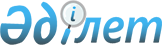 Ақтоғай ауданы базарларында және дүркін–дүркін сипаттағы кәсіпкерлік қызметінің жекелеген түрлеріне біржолғы талондардың құнын белгілеу туралы
					
			Күшін жойған
			
			
		
					Қарағанды облысы Ақтоғай аудандық мәслихатының 41 сессиясының 2011 жылғы 14 желтоқсандағы N 386 шешімі. Қарағанды облысы Ақтоғай ауданының Әділет басқармасында 2012 жылғы 17 қаңтарда N 8-10-142 тіркелді. Күші жойылды - Қарағанды облысы Ақтоғай аудандық мәслихатының 11 сессиясының 2013 жылғы 13 ақпандағы N 106 шешімімен      Ескерту. Күші жойылды - Қарағанды облысы Ақтоғай аудандық мәслихатының 11 сессиясының 13.02.2013 N 106 шешімімен.

      Қазақстан Республикасының 2008 жылғы 10 желтоқсандағы "Салық және бюджетке төленетін басқа да міндетті төлемдер туралы" Қазақстан Республикасының кодексін (Салық кодексі) қолданысқа енгізу туралы" Заңының 36 бабы 6 тармағына, Қазақстан Республикасының 2001 жылғы 23 қаңтардағы "Қазақстан Республикасындағы жергілікті мемлекеттік басқару және өзін-өзі басқару туралы" Заңының 6 бабына сәйкес аудандық мәслихат ШЕШІМ ЕТТІ:



      1. Салық органының жүргізілген орташа күндік хронометраждық бақылаулары және талдаулары деректерінің негізінде, дүркін–дүркін сипаттағы кәсіпкерлік қызметтің 4 түрі бойынша біржолғы талондардың құны 1, 2, 3 қосымшаларға сәйкес белгіленсін.



      2. Осы шешім алғаш ресми жарияланғаннан кейін күнтізбелік он күн өткен соң қолданысқа енгізіледі.      Сессия төрағасы, аудандық

      мәслихат хатшысы                           М. Оңғарқулов

2011 жылғы 14 желтоқсандағы

41 сессиясының

Ақтоғай аудандық мәслихатының

N 386 шешіміне 1 қосымша

2011 жылғы 14 желтоқсандағы

41 сессиясының

Ақтоғай аудандық мәслихатының

N 386 шешіміне 2 қосымша

2011 жылғы 14 желтоқсандағы

41 сессиясының

Ақтоғай аудандық мәслихатының

N 386 шешіміне 3 қосымша
					© 2012. Қазақстан Республикасы Әділет министрлігінің «Қазақстан Республикасының Заңнама және құқықтық ақпарат институты» ШЖҚ РМК
				NДүркін–дүркін сипаттағы кәсіпкерлік қызметінің түріБіржолғы талондардың құны (айлық есеп көрсеткішіне пайызбен) бір күн үшін1Өткізу (стационарлық орындардан басқа)Газеттер мен журналдар7Тұқымдар және отырғызылатын материал екпелер, көшет10Бақша дақылдары13Саяжай мен үй маңындағы учаскелерде өсірілген гүлдер10Қосалқы шаруашылықта, бау–бақшада, саяжай учаскелерінде өсірілетін өнімдер42Жер учаскелерін өңдеу бойынша жеке трактор иелерінің қызметі24Базардың атыМамандандырылуыСауда орындарының түріСауда орындарының көлеміҚұны айлық есеп көрсеткішіне пайызбен бір күн үшінАқтоғай ауданының базарыАзық – түлікЖылжымалы сөре3,44Ақтоғай ауданының базарыАзық – түлікЕт сөресі3,45Ақтоғай ауданының базарыАзық – түлікСүт сөресі2,23Ақтоғай ауданының базарыӨндірістік тауарларЖылжымалы сөре4,23Ақтоғай ауданының базарыӨндірістік тауарларҚолдан1,52NОбъектінің түріҚұны айлық есеп көрсеткішіне пайызбен бір басқа бір күн үшін1Жылқы0,052Қара мал0,033Қой0,015